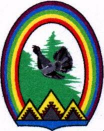 ДУМА ГОРОДА РАДУЖНЫЙХанты-Мансийского автономного округа – Югры РЕШЕНИЕот 21 июня 2018 года                                                                                       № 366О ходе выполнения муниципальной программы города Радужный«Управление муниципальными финансами города Радужный на 2016-2020 годы» в 2017 году  Заслушав и обсудив информацию о ходе реализации муниципальной программы города Радужный «Управление муниципальными финансами города Радужный на 2016-2020 годы» в 2017 году, Дума города решила:	  Информацию о ходе реализации муниципальной программы города Радужный «Управление муниципальными финансами города Радужный на 2016-2020 годы» в 2017 году  принять к сведению (Приложение).Председатель Думы  города 				                      Г.П. Борщёв